Can we get the report of reel wise movement of MRR?YES, we have a report for reel wise movement of MRR.INVENTORY MANAGEMENT>>REEL REPORTS>>REEL INQUIRY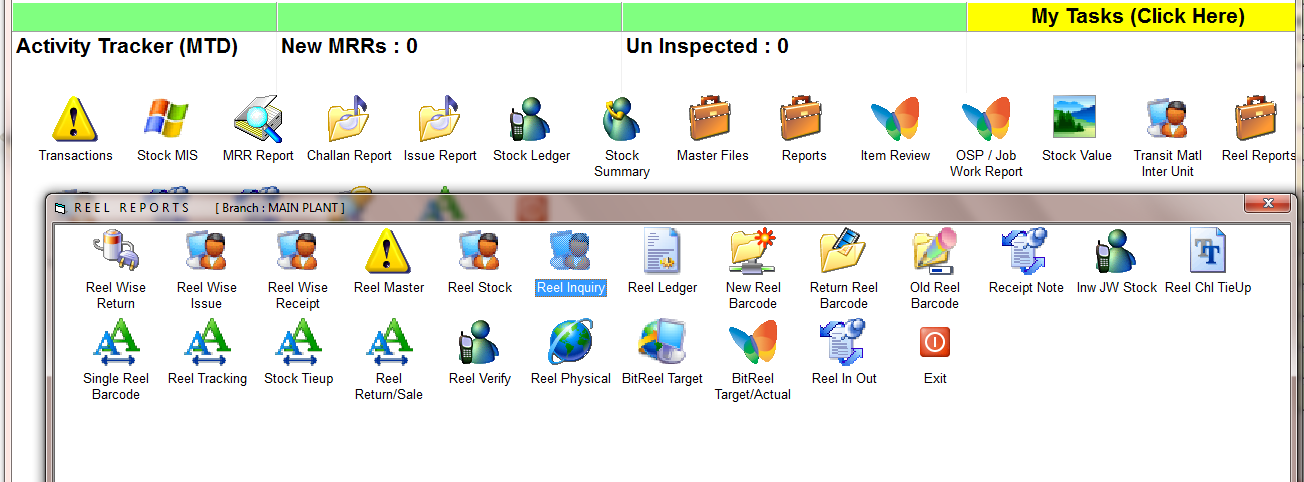 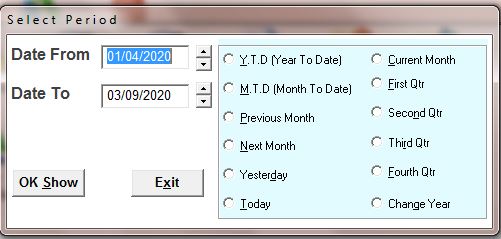 SELECT THE TIME PERIOD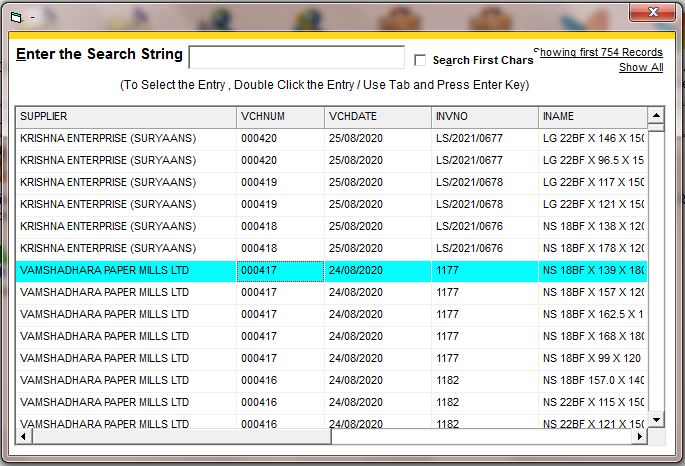 SELECT THE MRR 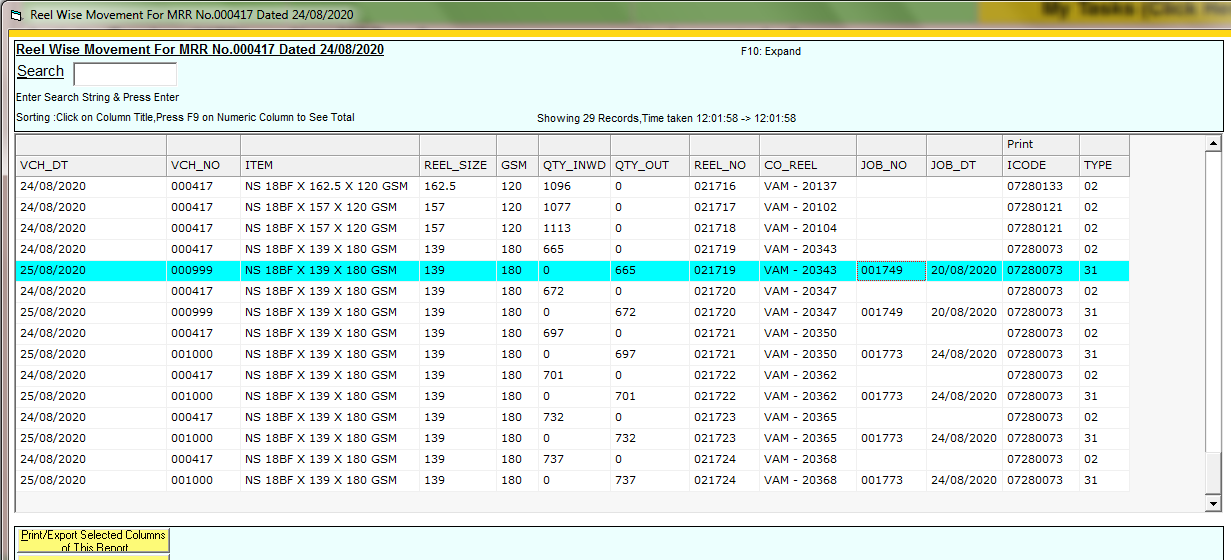 HERE IS SHOWING REEL WISE MOVEMENT REPORT.IN THE LAST COLUMN SHOWING TYE OF ENTRY:- MRR, ISSUE 